ТЕХНИЧЕСКАЯ СПЕЦИФИКАЦИЯ
21.03.2012ТЕХНИЧЕСКАЯ СПЕЦИФИКАЦИЯ
21.03.2012Ростекс Супер Аква противокоррозионная грунтовка - НОВИНКА!Ростекс Супер Аква противокоррозионная грунтовка - НОВИНКА!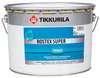  Увеличить 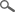 ТИПВодоразбавляемая противокоррозионная грунтовка быстрого высыхания, содержащая специальное связующее под водоразбавляемые покрывные краски. Увеличить ОБЛАСТЬ ПРИМЕНЕНИЯПредназначена для грунтовки стальных, оцинкованных, отшлифованных алюминиевых поверхностей перед покрывной окраской. Подходит также для поверхностей из меди, латуни и нержавеющей стали. Применяется в качестве грунтовки только под водоразбавляемые краски (например, "Панссари Аква" и "Луя"). Увеличить ОБЪЕКТЫ ПРИМЕНЕНИЯПрименяется для грунтования металлических крыш, водосточных желобов и труб, защитных листов и металлоконструкций как снаружи, так и внутри зданий. Увеличить ТЕХНИЧЕСКИЕ ДАННЫЕ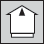 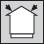 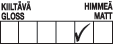 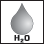 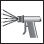 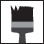 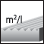 6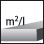 666ЦветаСветло-серый, темно-серый.Светло-серый, темно-серый.Степень блескаМатоваяМатоваяРасход6 м²/л (60 мкм сухой пленки).6 м²/л (60 мкм сухой пленки).Тара1/3 л, 1 л, 3 л, 10 л.1/3 л, 1 л, 3 л, 10 л.РастворительВодаВодаСпособ нанесенияНаносится кистью или распылением. Рекомендуется применение кисти с мягкой щетиной. При распылении под высоким давлением применять сопло размером 0,011"-0,015", т.е. 0,280-0,380 мм, разбавитель 0–10 %.Наносится кистью или распылением. Рекомендуется применение кисти с мягкой щетиной. При распылении под высоким давлением применять сопло размером 0,011"-0,015", т.е. 0,280-0,380 мм, разбавитель 0–10 %.Время высыханияВремя высыхания, температура / относительная влажность воздуха Время высыхания, температура / относительная влажность воздуха ИзносостойкостьХорошая. Хорошая. Стойкость к химикатамВыдерживает хозяйственный спирт. Не выдерживает уайт-спирит и сильные растворители, например, нитрорастворители.Выдерживает хозяйственный спирт. Не выдерживает уайт-спирит и сильные растворители, например, нитрорастворители.Масло- и жиростойкостьХорошая.Хорошая.Сухой остаток37 %.37 %.Плотностьок. 1,2 кг/л.ок. 1,2 кг/л.ХранениеЗащищать от мороза.Защищать от мороза.Код006 5621 - 5622006 5621 - 5622Свидетельство о государственной регистрацииСвидетельство о государственной регистрацииСвидетельство о государственной регистрацииИНСТРУКЦИЯ ПО ИСПОЛЬЗОВАНИЮ ИЗДЕЛИЯУсловия при обработкеОкрашиваемая поверхность должна быть сухой и ее температура должна быть выше температуры воздуха, температура воздуха не ниже +10 ºС и относительная влажность воздуха – не выше 80 %. Покрывную окраску можно произвести водоразбавляемыми красками через 4 часа после грунтования в случае, если температура воздуха не ниже +10 ºС и относительная влажность воздуха – не выше 80 %. В другом случае окраску производить на следующий день. 
Температура поверхности не должна превышать +40 ºС во избежание слишком быстрого испарения воды, содержащейся в краске, образования пор, ухудшения адгезии, появления пузырьков и т.д. 
Окрасочные работы организовать таким образом, чтобы избежать попадания вечерней росы на поверхность во время ее высыхания.Окрашиваемая поверхность должна быть сухой и ее температура должна быть выше температуры воздуха, температура воздуха не ниже +10 ºС и относительная влажность воздуха – не выше 80 %. Покрывную окраску можно произвести водоразбавляемыми красками через 4 часа после грунтования в случае, если температура воздуха не ниже +10 ºС и относительная влажность воздуха – не выше 80 %. В другом случае окраску производить на следующий день. 
Температура поверхности не должна превышать +40 ºС во избежание слишком быстрого испарения воды, содержащейся в краске, образования пор, ухудшения адгезии, появления пузырьков и т.д. 
Окрасочные работы организовать таким образом, чтобы избежать попадания вечерней росы на поверхность во время ее высыхания.Предварительная подготовкаНеокрашенная поверхность: 
Удалить с поверхности водорастворимые ингибиторы белой ржавчины, грязь, водорастворимые высолы, жир и масло моющим средством "Панссарипесу" с помощью щетки. Затем поверхность тщательно промыть водой и дать просохнуть. Удалить возможную ржавчину/белую ржавчину стальной щеткой или методом шлифовки до степени очистки St2. Зашкурить гладкие алюминиевые поверхности. 
Новую оцинкованную жестяную крышу рекомендуется окрасить не раньше, чем через одну зиму после ее установки. Ставшие матовыми от атмосферного воздействия, зашкуренные механическим или химическим способом оцинкованные поверхности имеют наилучшую адгезию. 

Ранее окрашенная поверхность: 
Вымыть поверхность моющим средством "Панссарипесу" с помощью щетки, затем тщательно прополоскать и дать просохнуть. Удалить отслаивающуюся краску и ржавчину скребком или стальной щеткой, очистив до голого металла (степень очистки St2). Границу между очищенным участком и крепкодержащимся лакокрасочным покрытием отшлифовать до плавного перехода для улучшения адгезии покрывной краски. Отшлифовать до матовости те участки на ранее окрашенной поверхности, которые будут обработаны грунтовкой "Ростекс Супер Аква".Неокрашенная поверхность: 
Удалить с поверхности водорастворимые ингибиторы белой ржавчины, грязь, водорастворимые высолы, жир и масло моющим средством "Панссарипесу" с помощью щетки. Затем поверхность тщательно промыть водой и дать просохнуть. Удалить возможную ржавчину/белую ржавчину стальной щеткой или методом шлифовки до степени очистки St2. Зашкурить гладкие алюминиевые поверхности. 
Новую оцинкованную жестяную крышу рекомендуется окрасить не раньше, чем через одну зиму после ее установки. Ставшие матовыми от атмосферного воздействия, зашкуренные механическим или химическим способом оцинкованные поверхности имеют наилучшую адгезию. 

Ранее окрашенная поверхность: 
Вымыть поверхность моющим средством "Панссарипесу" с помощью щетки, затем тщательно прополоскать и дать просохнуть. Удалить отслаивающуюся краску и ржавчину скребком или стальной щеткой, очистив до голого металла (степень очистки St2). Границу между очищенным участком и крепкодержащимся лакокрасочным покрытием отшлифовать до плавного перехода для улучшения адгезии покрывной краски. Отшлифовать до матовости те участки на ранее окрашенной поверхности, которые будут обработаны грунтовкой "Ростекс Супер Аква".ОбработкаПеред применением грунтовку тщательно перемешать. Рекомендуется наносить кистью или распылением. Одним слоем рекомендуется толщины сухой пленки 60–80 мкм. Особое внимание при окраске металлических поверхностей следует обращать на углы и сгибы: на этих участках толщина сухой пленки должна быть такой же, как и на других участках. В первую очередь грунтовкой "Ростекс Супер Аква" обрабатывать участки, очищенные до голого металла. Покрывную окраску поверхностей, загрунтованных "Ростекс Супер Аква", можно производить например, водоразбавляемой краской "Панссари Аква", а во внутренних помещениях, например, краской "Луя". Избегать работы под прямыми лучами солнца, так как при этом краска слишком быстро сохнет и не успевает равномерно растечься по поверхности.Перед применением грунтовку тщательно перемешать. Рекомендуется наносить кистью или распылением. Одним слоем рекомендуется толщины сухой пленки 60–80 мкм. Особое внимание при окраске металлических поверхностей следует обращать на углы и сгибы: на этих участках толщина сухой пленки должна быть такой же, как и на других участках. В первую очередь грунтовкой "Ростекс Супер Аква" обрабатывать участки, очищенные до голого металла. Покрывную окраску поверхностей, загрунтованных "Ростекс Супер Аква", можно производить например, водоразбавляемой краской "Панссари Аква", а во внутренних помещениях, например, краской "Луя". Избегать работы под прямыми лучами солнца, так как при этом краска слишком быстро сохнет и не успевает равномерно растечься по поверхности.Очистка инструментовРабочие инструменты промыть водой или моющим средством "Пенсселипесу".Рабочие инструменты промыть водой или моющим средством "Пенсселипесу".УходОкрашенную поверхность очищать осторожно, помня, что в нормальных условиях она достигает своей окончательной износостойкости и твердости только через 2 недели после окраски. Если придется очищать поверхность ранее, чем через 2 недели, рекомендуется легкая очистка мягкой щеткой или влажной тканью. 
Окрашенную поверхность можно мыть средством "Хуолтопесу" ( 1 часть "Хуолтопесу" : 10 частей воды) не ранее, чем через месяц после окраски. Особенно загрязненные поверхности можно очищать сильным раствором (1:1). Тщательно промыть поверхность чистой водой. Дать поверхности высохнуть.Окрашенную поверхность очищать осторожно, помня, что в нормальных условиях она достигает своей окончательной износостойкости и твердости только через 2 недели после окраски. Если придется очищать поверхность ранее, чем через 2 недели, рекомендуется легкая очистка мягкой щеткой или влажной тканью. 
Окрашенную поверхность можно мыть средством "Хуолтопесу" ( 1 часть "Хуолтопесу" : 10 частей воды) не ранее, чем через месяц после окраски. Особенно загрязненные поверхности можно очищать сильным раствором (1:1). Тщательно промыть поверхность чистой водой. Дать поверхности высохнуть.ОХРАНА ТРУДА Содержит: Фосфат цинка и оксид цинка. ВРЕДЕН ДЛЯ ВОДНЫХ ОРГАНИЗМОВ, МОЖЕТ НАНЕСТИ ДОЛГОВРЕМЕННЫЙ ВРЕД ВОДНОЙ СРЕДЕ. Не сливать в канализацию. Хранить в недоступном для детей месте. На продукт имеется паспорт техники безопасности.Паспорт техники безопасности Содержит: Фосфат цинка и оксид цинка. ВРЕДЕН ДЛЯ ВОДНЫХ ОРГАНИЗМОВ, МОЖЕТ НАНЕСТИ ДОЛГОВРЕМЕННЫЙ ВРЕД ВОДНОЙ СРЕДЕ. Не сливать в канализацию. Хранить в недоступном для детей месте. На продукт имеется паспорт техники безопасности.Паспорт техники безопасности Содержит: Фосфат цинка и оксид цинка. ВРЕДЕН ДЛЯ ВОДНЫХ ОРГАНИЗМОВ, МОЖЕТ НАНЕСТИ ДОЛГОВРЕМЕННЫЙ ВРЕД ВОДНОЙ СРЕДЕ. Не сливать в канализацию. Хранить в недоступном для детей месте. На продукт имеется паспорт техники безопасности.Паспорт техники безопасности Содержит: Фосфат цинка и оксид цинка. ВРЕДЕН ДЛЯ ВОДНЫХ ОРГАНИЗМОВ, МОЖЕТ НАНЕСТИ ДОЛГОВРЕМЕННЫЙ ВРЕД ВОДНОЙ СРЕДЕ. Не сливать в канализацию. Хранить в недоступном для детей месте. На продукт имеется паспорт техники безопасности.Паспорт техники безопасности ОХРАНА ОКРУЖАЮЩЕЙ СРЕДЫ И УТИЛИЗАЦИЯ ОТХОДОВНе выливать в канализацию, водоем или на почву. Жидкие остатки передать в место сбора вредных отходов. Пустые, сухие банки можно вывезти на свалку – соблюдать местное законодательство. Не выливать в канализацию, водоем или на почву. Жидкие остатки передать в место сбора вредных отходов. Пустые, сухие банки можно вывезти на свалку – соблюдать местное законодательство. ТРАНСПОРТИРОВКАVAK/ADR -VAK/ADR -